Vincent Massey Collegiate  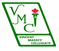 Governing Board 2015-16 MEETING NO: 4Minutes of the fourth meeting of the Governing Board (GB) of Vincent Massey Collegiate held on Monday, January 18, 2016, in the Staff Room of the school. Present:	Giannakis, GailVitale, Connie		Sasso, AnnaFrenna, MelinaSaracino, Frank		Galati, Paolo		Pittman, Andy		Chen, Jason		Spilak, Ivan		Rosa, Marco		Pevec, John (Principal)		Ancona, Lisa (Vice-Principal)		Panetta, Chiara                                                   Koutsoulis, George (Vice-Principal)Regrets:  	Darlene Williams	Roberts, Todd		Marrazza, Mario		Cavallaro, Nino		Stoupakis, Tina1. Approval of AgendaIt was moved by Frank Saracino, seconded by Ivan Spilak and unanimously resolved to adopt the agenda as is.2. Approval of November 2015 GB MinutesIt was moved by Andy Pittman, seconded by Jason Chen and unanimously resolved to adopt the GB minutes.3. Business Arising from the Minutes:Enrolment: The waiting list has been cleared and there are a couple more spots left.4. New Business Arising4.1 Letter to parents regarding Bill 86If Bill 86 goes through, we lose a major right to have education in English and parent representation.Most schools voted against it. We should send out a letter to be signed by parents saying that we are against this bill and then send it to the Minister.It was moved by Paolo Galati, seconded by Frank Saracino and unanimously resolved to approve a letter to go out to parents saying that we are against Bill 86. The letter will be emailed to parents via Blackboard Connect and it will be posted on our website.4.2 Letter to parents regarding bus from RDPParents want a morning express bus from RDP.Motion to write a letter to parents didn’t pass.4.3 Budget Building ProcessThere are no changes, exact same parameters as last year.It was moved by Paolo Galati, seconded by Frank Saracino and unanimously resolved to approve the Budget Building Process.5. Question PeriodNo questions.6.1 Principal’s Report6.1.1 MESA REPORT AND MESA AGREEMENTThere are no major changes. We are doing as projected.  Our goals have been achieved.It was moved by Ivan Spilak, seconded by Jason Chen and unanimously resolved to approve the Mesa Report.It was moved by Melina Frenna, seconded by Andy Pittman and unanimously resolved to approve the Mesa Agreement.6.1.2 Uniform ContractThe uniform contract is up. Three suppliers have been invited:  Loft Uniforms, Piacente and Top Marks.It was moved by Frank Saracino, seconded by Paolo Galati and unanimously resolved to allow Mr. Pevec to negotiate the contract with the suppliers.6.1.3 School Improvement Foundation We have a balance of about $29,000.00.  We spent $5,000 for recent upgrades to art room and old gym. Library plan is in the works. We want to spend about $20,000.00.  It is a joint project between VMC and the School Board. First meeting took place in December.6.1.4 Field TripsTeacher: AdminDepartment:	Destination: New YorkDates: April 20 - 22Level(s): 5No. of students: 40+ Objective: Major Level Field tripCost: $650Transportation: Coach Teacher: AdminDepartment:	Destination: Washington and PhiladelphiaDates: April 18 - 22Level(s): 4No. of students: 96+ Objective: Major Level Field tripCost: $650Transportation: Coach Teacher: AdminDepartment:	Destination: ChicagoDates: April 17 - 22Level(s): 3No. of students: 96+ Objective: Major Level Field tripCost: $650Transportation: Coach Teacher: AdminDepartment:	Destination: BostonDates: April 20 - 22Level(s): 2No. of students: 96+ Objective: Major Level Field tripCost: $500Transportation: Coach Teacher: R. SperanzaDepartment: Spiritual Community	Destination: Montreal Children’s HospitalDates: Feb 9Level(s): allNo. of students: 7 Objective: Valentine’s cards and toysCost: $0Transportation: STM Teacher: R. SperanzaDepartment: Spiritual Community	Destination: We Day – Theatre St. DenisDates: Feb 22Level(s): allNo. of students: 25 Objective: citizenship, leadershipCost: $0Transportation: STM 6.2 Delegate ReportMeeting is tonight.6.3 House News6.4 Correspondence   -- no correspondence.7. VariaNext meeting:  Monday, March 14, 2016Being that no further business was left to discuss, the meeting was adjourned by Ivan Spilak at 8:25.___________________________			   ________________________Gail Giannakis - CHAIRPERSON                     	   JOHN PEVEC – PRINCIPALMinutes respectfully submitted by Anna Sasso, secretary.